Zorbaca Davranıșlara Maruz KalanlarZorbalıkla İlgili Doğru Bilinen YanlıșlarAkran zorbalığı “Bir öğrencinin bir veya daha fazla öğrenci tarafından tekrar eden biçimde olumsuz davranıșlara (fiziksel, sözel ve/veya psikolojik) maruz kalması” olarak tanımlanmaktadır.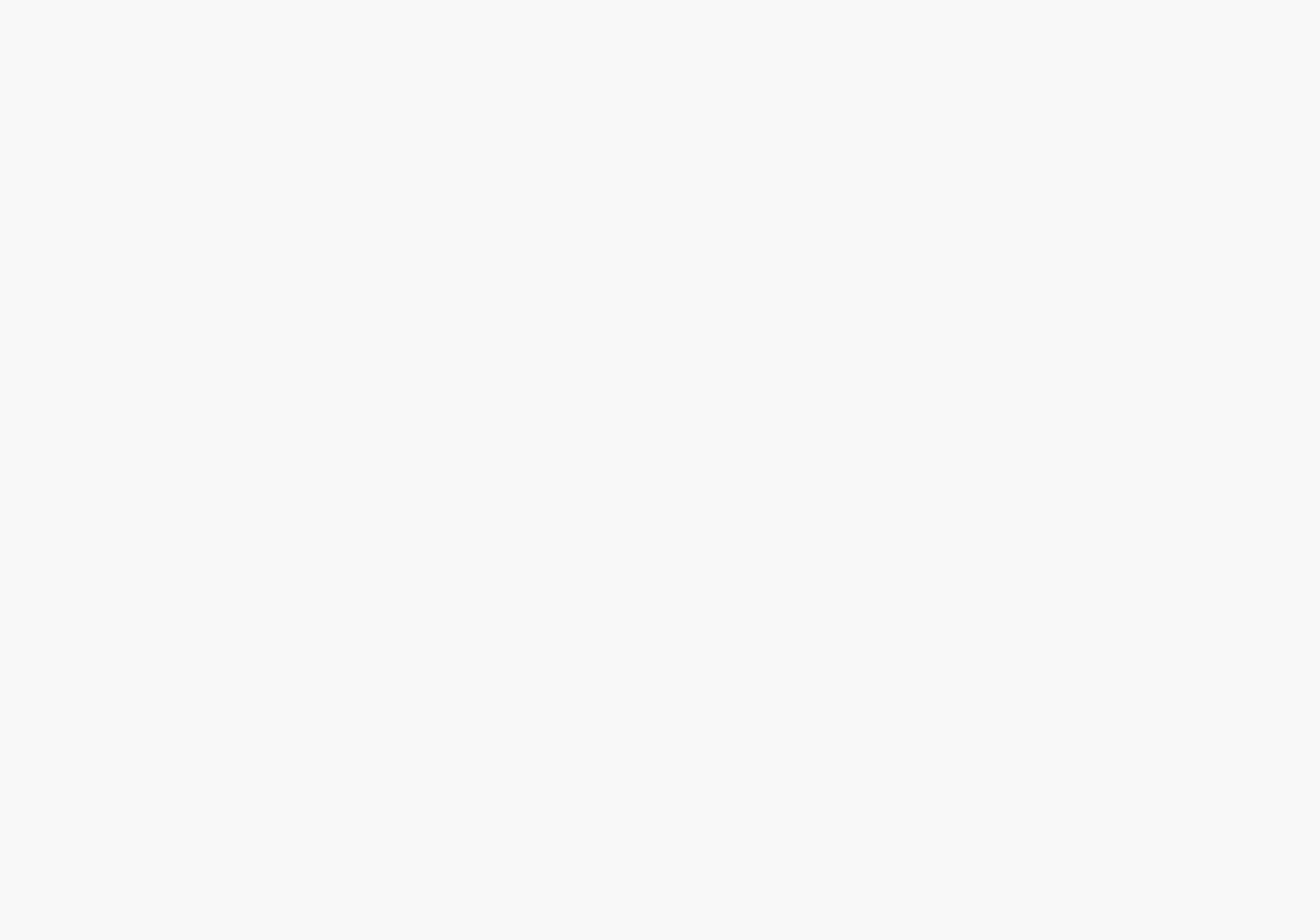 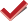 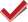 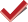 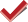 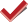 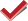 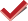 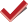 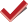 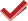 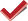 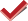 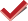 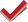 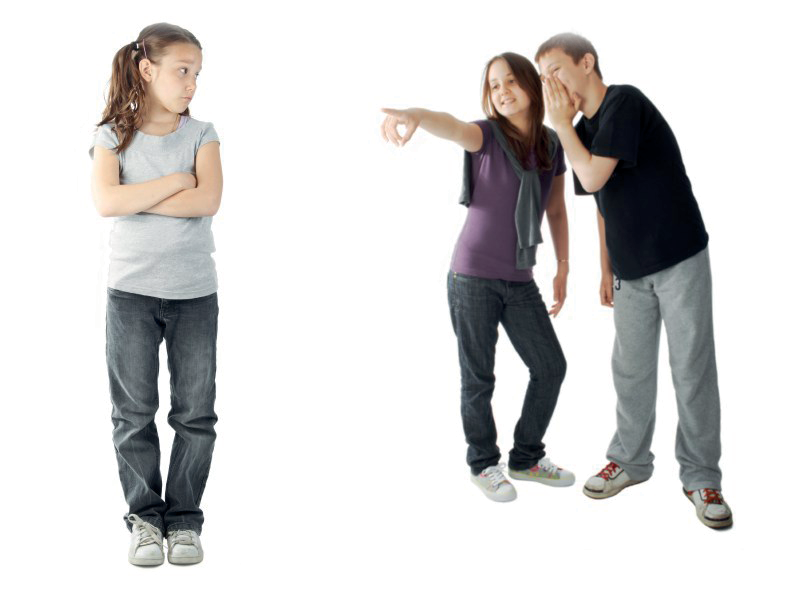 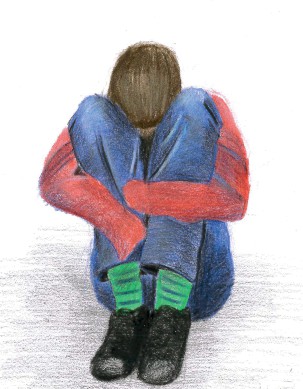 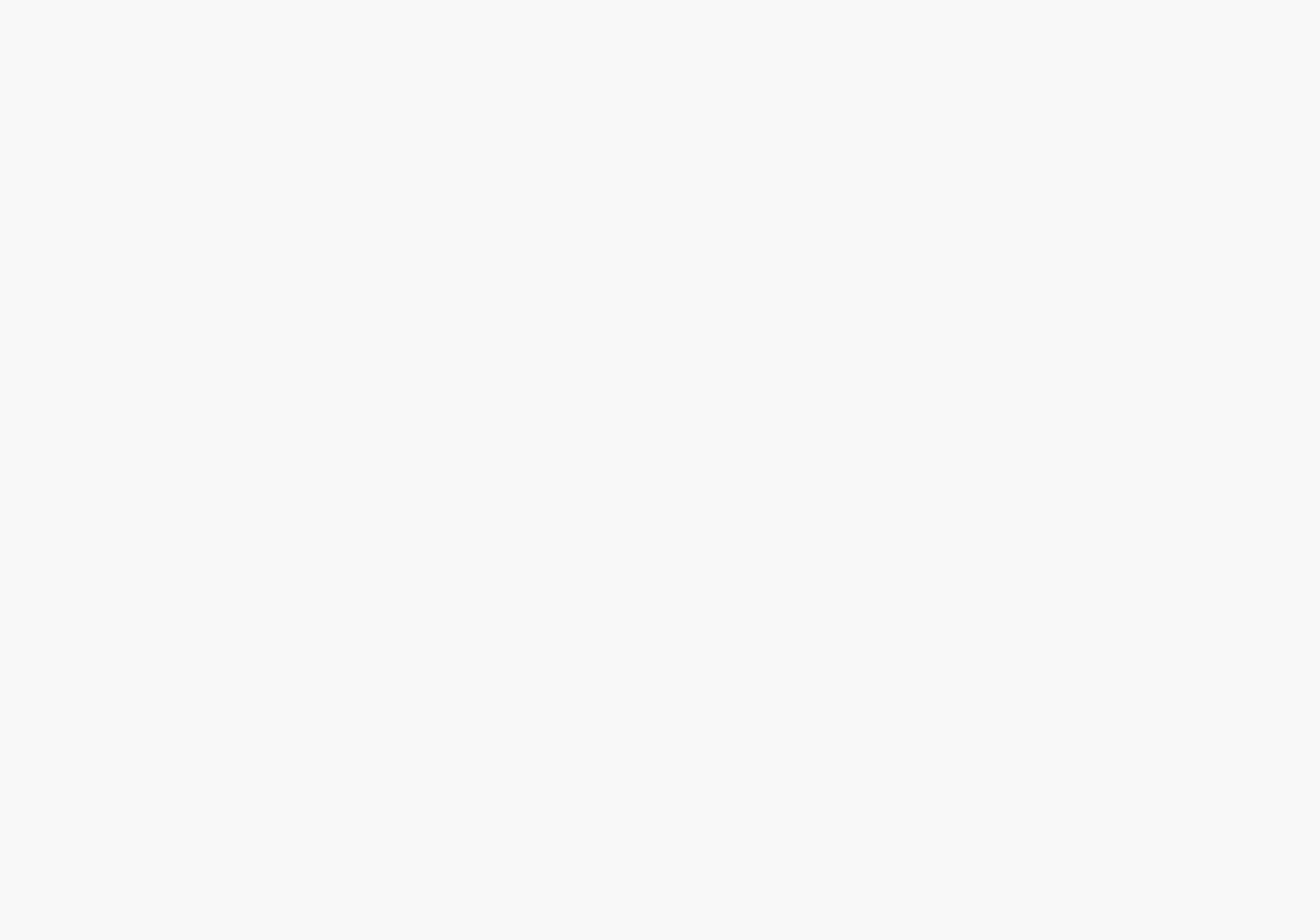 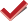 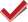 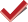 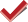 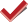 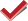 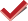 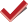 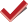 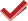 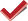 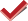 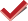 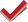 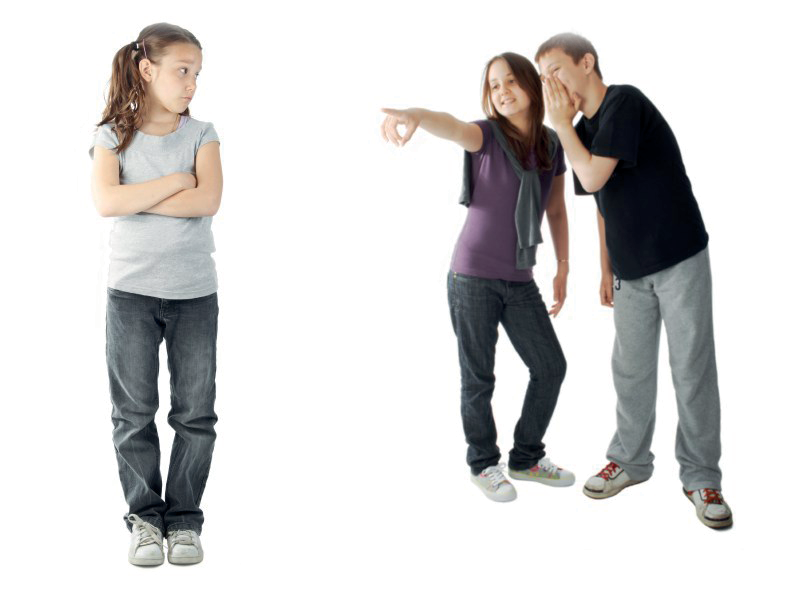 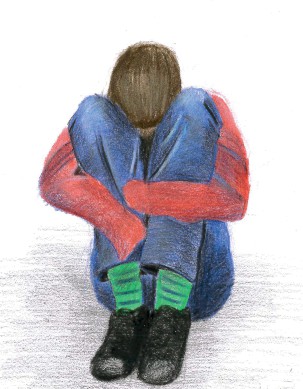 Zorbalığı diğer saldırganlık türlerinden ayırt eden özellikler; gücün kasıtlı ve kötü kullanımı, zorbalığın tekrarlılığı ve zorbalığa katılan taraflar arası fiziksel ya da psikolojik güç dengesizliğinin bulunması olarak ifade edilebilir.Zorbalık Davranıșının Türleri FizikselSözel Duygusal Cinsel SiberYüksek sesle “Hayır!” diyerek onu durdurmak. Söylediklerini, yaptıklarını umursamamak için kendini meșgul etmek.Güvendiğin bir yetișkine haber vermek, yetiș- kinden yardım istemek.Ortamı terk etmek.Zorbaca Davranıșlar SergileyenlerFiziksel olarak güçlü olmak Duygusal olarak güçlü olmak Sosyal olarak güçlü olmakZorbaca Davranıșlara İzleyici KalanlarÖnünde zorbaca davranan bir arkadașın varsa onu uyarabilirsin, “Dur!” diyebilirsin.Zorbalığa uğrayan arkadașına destek çıkabilirsin.Güvendiğin bir yetișkinden durumu anlatarak yardım isteyebilirsin.Ne olursa olsun sessiz kalma!Bașkalarını rahatsız ederek onların acı çekmesin- den zevk almak sağlıklı bireylerin düșüncesi olamaz. Böyle düșünen ve davranan bireylerin empati becerisinin yeterince gelișmediği söylene- bilir.Böyle sözler, zorbalık yapmayı alıșkanlık haline getiren kimselerin yaydığı sözlerdir. Zorba öğren- ciler yaptıklarının yetișkinlere anlatılmasını istemezler. Böylece kendilerini güvenceye almak isterler. Dolayısıyla zorbalık yapan bir öğrenciyi yetișkinlere șikayet etmek ispiyonculuk değil, tam tersine yapılması gereken bir davranıștır. Benzeri biçimde “Zorbalıktan șikâyet eden öğrenciler ana kuzusudur” ve “Zorbalıktan șikayet edenler kırılgan kimselerdir.” gibi zorba öğrencilerin yaydığı düșüncelerin ciddi bir temeli yoktur.Bir eylemin zorbalık olması için mutlaka fiziksel saldırı içermesi gerekmez. Bir öğrencinin hoșuna gitmeyen, onu inciten her türlü isim ve lakapla anılması onun sosyal gelișimini ve kișilik gelișimini olumsuz etkileyeceğinden bir tür zorbalıktır.